Золотарник канадскийЗолотарник канадский (Solidago canadensis L.)  (далее – золотарник) – североамериканское многолетнее травянистое растение высотой 50–200 см из сем. Сложноцветных или Астровых. Стебли прямостоячие, опушенные. Листья очередные, узколанцетные, сидячие. Цветки желтые, собраны в метельчатое соцветие. Плоды –  цилиндрические семянки. Цветет в июле  – сентябре, семянки созревают в августе – октябре. Каждая особь золотарника продуцирует более 20 000 семян, несущих угрозу здоровью людей, повышая уровень заболеваемости, в связи с чем данный вид считается агрессивным аллергенным растением.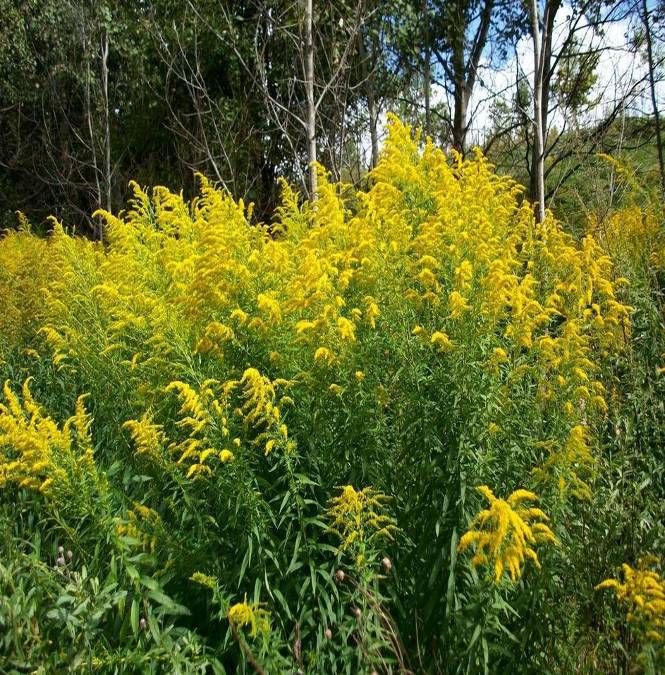  Естественный ареал распространения простирается в Северной Америке. Данный вид растения активно внедряется на луга, пастбища, выгоны, залежи, лесные опушки, вырубки, мелиорированные болота, пустыри  и т.д. Основным источником его распространения  являются  приусадебные участки и кладбища, где золотарник используется в качестве культуры для озеленения.  Если вовремя его не уничтожить, он вытеснит все другие растения. Неконтролируемое распространение данного вида приводит к угнетению и даже полному вытеснению из природных экосистем аборигенных растений. В луговых и пойменных экосистемах, где поселяется золотарник, меняется состав и структура сенокосных угодий, значительно ухудшается качество заготавливаемого сена (крупный рогатый скот его не поедает). При этом образуются крупные жесткие дернины, развитие которых, затрудняет произрастание многих хозяйственно-полезных растений, изменяются структура и процесс аэрации почв. В пойменных луговых сообществах золотарник несет угрозу популяциям многих редких и исчезающих видов растений. На сельхозугодьях нарушает структуру посева, снижая урожайность сельскохозяйственных культур.Амброзия полыннолистная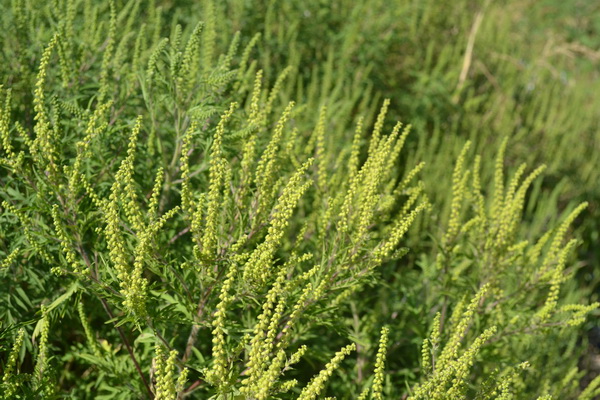 Амброзия полыннолистная (Ambrosia artemisiifolia L.) – однолетнее травянистое растение семейства Астровые, или Сложноцветные. Видовое название artemisiifolia происходит от ботанического названия рода Artemisia – «полынь» и folium – «лист» (по сходству листьев).Цветет амброзия с июля по октябрь. Плоды – семянки – образуются уже с августа. Это очень плодовитое растение, отдельные экземпляры продуцируют до 80–150 тыс. семян. Их жизнеспособность в почве сохраняется до 40 лет. Амброзия полыннолистная – теплолюбивый и относительно засухоустойчивый, нетребовательный к богатству почвы вид. В засушливых местах имеет более мощную корневую систему.Родина растения – Северная Америка. На территорию Беларуси амброзия попала из более южных регионов Европы, где считается крайне опасным и массовым видом в нарушенных местообитаниях. Впервые была отмечена у нас в 1973 году в Мозырском районе. К концу 1970-х годов систематически выявлялась на железнодорожных и шоссейных насыпях, пустошах, свалках, клумбах. С 2005 года у железной дороги вид встречается значительно реже, так как насыпи регулярно и многократно обрабатываются гербицидами. Но растение начало интенсивно расширять свои площади, занимая полигоны бытовых отходов и пути подъезда к ним. За последние годы выявлены большие заросли и на обочинах шоссейных дорог, чаще в южных регионах страны.Амброзия – опасный карантинный вид. Ее пыльца является сильным аллергеном и вызывает амброзийный поллиноз. Помимо того, при поедании животными растения в фазе цветения оно портит молоко, придавая ему неприятный запах и вкус.Развивая мощную надземную массу и корневую систему, амброзия способна подавлять другие аборигенные виды растений. Она резко снижает плодородие почвы и иссушает ее. Кроме полыннолистной, хотя и очень редко, как заносные растения, встречаются амброзии трехраздельная и голометельчатая.При обнаружении этого вида необходимо использовать гербициды, механические способы удаления растений (прополку, перепахивание, выжигание и др.). Зеленую массу утилизируют, не допуская цветения и плодоношения, – сжигают или глубоко закапывают.Борщевик Сосновского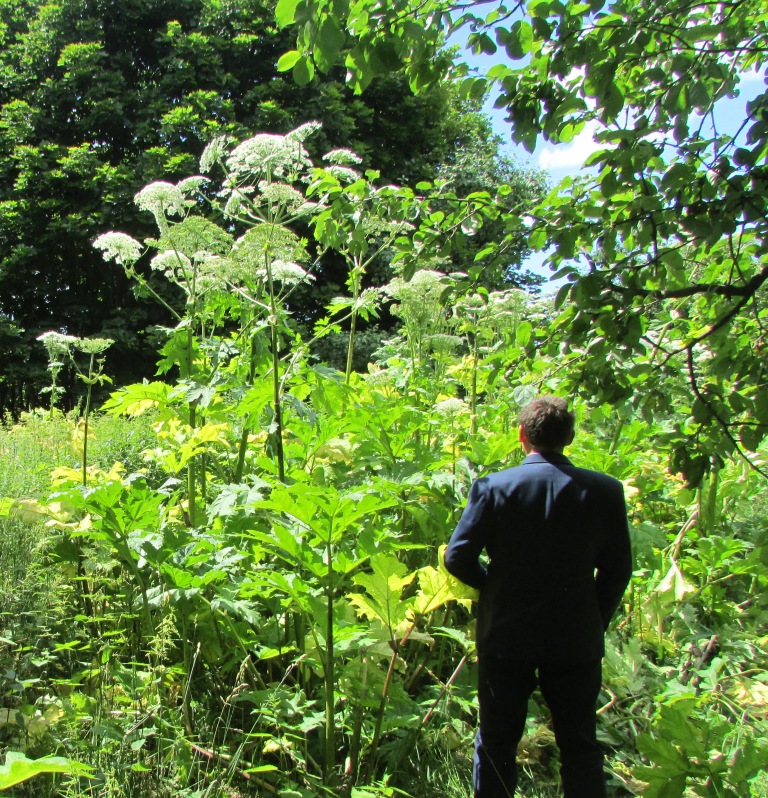 Гигантские борщевики – общее название для группы из нескольких близких видов рода Heracleum, которые распространены в Европе. Они одни из самых больших трав в Европе и хорошо известны, благодаря своему необычному внешнему виду. Важнейшей отличительной чертой этих видов, без сомнения, является их размер. В высоту они достигают 4-. Диаметр стебля обычно 5- (у H. persicum меньший), стебель часто пурпурный или с пурпурными пятнами. Листья взрослых растений состоят или из трёх почти равных между собой частей (тройчатые) или разделены более чем на три листа и образуют ряды вокруг центрального черенка (перистые). Листья бывают до  длиной. Соцветие в виде зонтика (до ) состоит из гроздьев белых или розоватых цветков. Каждое соцветие имеет от 30 до 150 цветков. На одном растении, таким образом, может быть более 80 000 цветков. Обычный период цветения – июнь-август. Овальные зелёные плоды, созревая, сохнут и коричневеют, на них появляются разбухшие коричневые маслянистые прожилки. Гигантские борщевики представляют серьёзную угрозу здоровью человека. Растение выделяет прозрачный водянистый сок, который содержит фотосенсибилизирующие соединения (фотосенсибилирующие вещества – это вещества, которые сильно повышают чувствительность организма к свету) фуранокумарины (фурокумарины). При прикосновении к человеческой коже и под воздействием ультрафиолетового излучения эти соединения вызывают ожоги. В малых концентрациях фурокумарины способствуют увеличению пигментации кожи и тем самым как бы защищают организм от повреждающего действия ультрафиолетовых лучей. Содержание фуранокумаринов в разных частях растений различно, наиболее высоким содержанием фурокумаринов характеризуются семена и корни борщевиков, в листьях и черешках их значительно (в 5–10 раз) меньше, реакция зависит и от чувствительности кожи, однако контактов с растением следует избегать в любом случае.. Фототоксическая реакция может активизироваться под действием ультрафиолета уже через 15 минут, при этом чувствительность кожи максимальна через 30 – 120 минут после контакта с растением. К тому же некоторые фуранокумарины являются канцерогенными (могут служить причиной возникновения рака) и тератогенными (вызывают уродства). Даже если контакт с соком или растением произошел в темное время суток, то при облучении кожи естественным светом на следующий день проявляются те же клинические симптомы, как и при поражении кожи днем с одновременным облучением.Эхиноцистис лопастной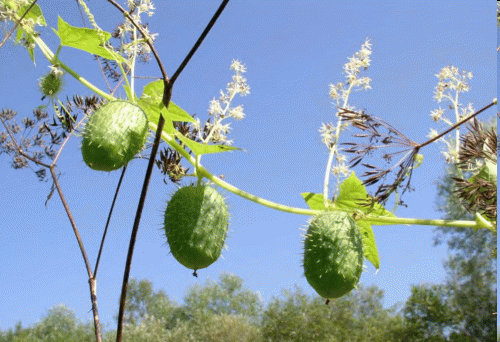 Эхиноцистис лопастной (Echinocystis lobata (Michx.) Torr. et Gray)  –  однолетнее однодомное травянистое североамериканское  растение из семейства Тыквенных (Cucurbitaceae). Стебли тонкие, сильно разветвленные, до 5 –  длиной, лазящие с помощью усиков. Листья глубоковыемчатые, пятилопастные. Тычиночные цветки собраны в красивые кистевидные прямостоячие метелки, пестичные – по (1)2 в пазухах листьев у основания метелок. Венчик белый. Цветет эхиноцистис  в июле – сентябре, иногда в июне.  Плоды яйцевидной формы, похожи на бочонковидные огурчики длиной 4-. Поверхность плодов сизо-зеленая, покрыта крупными шипами. Внутри плодов содержится слизь с семенами. Семена созревают в сентябре и через отверстия на конце плода вместе со слизью выбрасываются на большое расстояние.Естественный ареал занимает территорию Канады и США. На территории Беларуси  эхиноцистис лопастной – один из наиболее агрессивных и активно расселяющихся инвазивных видов. Практически ежегодно площадь его распространения возрастает на 40-50%. Основная часть ареала расположена в восточной и южной частях страны. В последние 2 года широко распространился и в центральных районах Беларуси.Культивируется как декоративное растение. Встречается в населенных пунктах, среди кустарников, по берегам водоемов. Произрастает на пустырях и в кустарниках около жилья, в садах, дачных посёлках, по прибрежным кустарникам вдоль рек.Неконтролируемое распространение данного вида приводит к  вытеснению из природных экосистем аборигенных растений.Клен ясенелистныйКлен ясенелистный (Acer negundo L.) – это  дерево североамериканского происхождения, высотой до   и с широкой развесистой кроной. Ствол может достигать толщины до . Кора на стволе серая или тёмно-серая. Древесина желтовато-зелёная; сердцевина беловатая, рыхлая. Листья сложные, непарноперистые, с 3-7 зубчатыми или лопастными листочками. Цветет в апреле-мае до появления листвы. Плодоносит в августе. Плоды – крылатки с почти параллельным расположением крыльев. 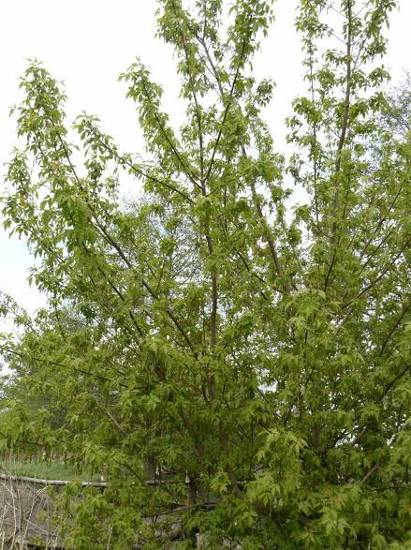 Естественный ареал клена ясенелистного – Северная Америка. Встречается он также в горах Мексики и в Гватемале. В Европу был завезен вместе со многими другими американскими растениями в XVII в. и впервые зарегистрирован в Англии в  . На территории России взрослые деревья к концу XVIII в. (.) росли в Императорском ботаническом саду в Санкт-Петербурге, а также в Москве. Несколько позднее (с .) этот вид деревьев появился в Польше и Украине (.). С середины XIX в. клен известен с территории Эстонии, выращивается в Одессе.  В Беларуси в настоящее время клен ясенелистный встречается по всей территории, местами образуя значительные заросли. В поймах рек Буг, Мухавец, Припять и некоторых других уже образует монодоминантные растительные сообщества. В климатических условиях нашей страны вполне морозостоек. В суровые зимы первой половины ХХ в. однолетние побеги повреждались морозами. Однако потепление климата с конца 80-х годов ХХ в, приведшее к смягчению зим на территории Беларуси, очевидно, нашло положительное отражение на развитии здесь клена ясенелистного, произрастающего в настоящее время в широком спектре местообитаний.В естественном ареале клен ясенелистный произрастает на заболоченных землях, в хвойных и лиственных лесах, в редколесьях, а также входит в состав фитоценозов чаппаралей, прерий и даже полей. Во многом это обусловлено его толерантностью к содержанию в почве элементов питания и влаги, хотя и установлено, что женские особи более требовательны к качеству почвы. Произрастая на пойменных землях, клен ясенелистный умеренно стоек к подтоплению, вследствие чего предпочитает надпойменные террасы. В природных местообитаниях Северной Америки тяготеет к тяжёлым глинистым почвам.Очень активен и подвижен, обладает высокой скоростью роста и устойчив к загрязнению воздуха. Поселяется в окрестностях городов и поселков сначала на нарушенных местах, но вскоре внедряется и в природные сообщества. Процесс расселения идет сравнительно быстро, так как в стадию плодоношения он вступает уже в возрасте 6-7 лет, а смена его поколений происходит быстрее, чем у других видов деревьев. Обладая сильными аллелопатическими свойствами, высоким приростом биомассы, а также спецификой роста в пойменных лесах, клен ясенелистный подавляет развитие здесь ив и тополей, а также кустарниковой растительности нижнего яруса, получая преимущество в заселении территории. Лимитирующим фактором его распространения в поймах рек является частота и продолжительность затопления. Для человека это дерево представляет опасность, поскольку его пыльца – довольно сильный аллерген, вызывающий массовые поллинозы в период цветения кленов.Робиния лжеакация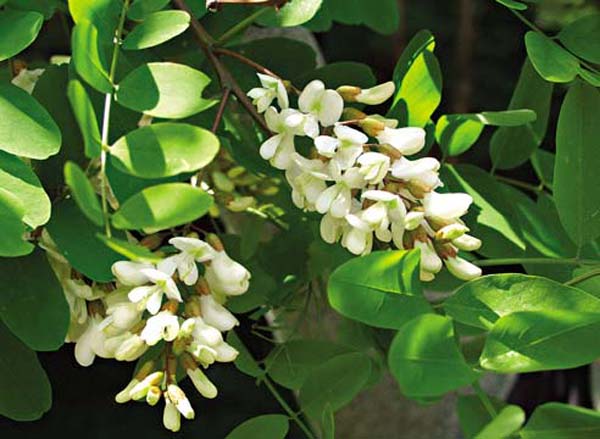 Робиния лжеакация (Robinia pseudoacacia L.)  - листопадное дерево североамериканского происхождения, достигающее высоты  и с диаметром ствола в 30- (до ). Крона раскидистая, ажурная, состоящая из обособленных ярусов. Кора на стволах темно-серая, с длинными продольными трещинами.  Молодая кора  серо-коричневая. Побеги голые или слегка опушенные, оливково-зеленые, зеленовато-серые или красно-бурые, с широкими острыми колючками.  Древесина плотная, твердая, темнеющая на срезе.Корневая система глубокая, разветвляющаяся, распространяющаяся по территории диаметром 12—15 м. Образует поверхностные корневые тяжи, служащие для вегетативного размножения. На корнях находятся клубеньки с азотофиксирующими бактериями. По интенсивности азотофиксации робиния превосходит ольху.  Листья очередные, непарноперистые, длиной 10- (иногда до ), состоящие  из 7-19 листочков обратнояйцевидной или эллиптической формы. Соцветие — поникающая кисть длиной 10—25 см, состоящая из 5-15 цветков, сидящих на коротких опушенных цветоножках. Венчик белый, иногда слегка кремовый, диаметром до 3,5 см. Цветки очень душистые. Цветение длится порядка двух недель. Зацветает робиния на 4 году жизни. Цветет в мае-июне и даже в июле. Осенью в наших условиях бывает вторичное цветение. В благоприятные годы цветет ежегодно и обильно после появления листьев в период, когда большинство деревьев и кустарников отцветает. Листья сохраняются до устойчивых заморозков и опадают почти без изменения зеленой окраски.Плод — бурый, плоский, линейно-продолговатый боб, длиной  5-.  Зрелые семена очень твердые. Бобы созревают в начале октября и остаются висеть на дереве до следующего года. Робиния – растение светолюбивое, засухоустойчивое, не требовательное к почве и довольно морозостойкое. Однако на сырых и тяжелых почвах страдает от морозов. К низким температурам более чувствительны молодые растения. С возрастом зимостойкость  повышается. В суровую зиму растения могут сильно повреждаться до уровня снежного покрова. Взрослые деревья гибнут при температуре - 40°С. Растёт быстро, особенно до 10 лет, ежегодный прирост в высоту может составлять 60—80 см. Даёт поросль от пня и корневые отпрыски. Хорошо переносит обрезку ветвей и пересадку. Живет до 300 лет.  Это один из наиболее газо- и дымоустойчивых видов с мощной корневой системой, которая и определяет его устойчивость к ветру.Естественный ареал расположен в Северной Америке и охватывает   Аппалачские горы от Пенсильвании до Джорджии, на запад до Айовы, Миссури и Оклахомы. В России отмечена с ., когда была высажена в ботаническом саду Санкт-Петербурга. В настоящее время распространена здесь от Санкт-Петербурга  до Йошкар-Олы, Казани, Уфы. Растет в Томске, Новосибирске, Горно-Алтайске, Хабаровске, Караганде, на Балхаше и на Кавказе. В первые годы 19 в. была завезена в Украину (Одессу, Харьков, Киев), где широко использовалась для создания придорожных насаждений. Распространение в Крыму началось уже в . В Беларуси известна с конца XVIII в. Во второй половине прошлого столетия робиния широко рекомендовалась и активно внедрялась в культуру на территории страны. Наиболее широко культивировалась в насаждениях на территориях населенных пунктов Брестской области,  вдоль дорог в Гомельской области.  В Белорусском Полесье белая акация является компонентом древостоя трети старинных усадебных парков. В условиях Беларуси растет довольно быстро, достигая к 30 годам высоты  и более. Хорошо размножается семенами и поверхностными корневыми тяжами, выполняющими функцию вегетативного возобновления, особенно после механических повреждений деревьев. Выйдя за пределы парков и населенных пунктов, а также  территорий линейных посадок вдоль автодорог, робиния постепенно натурализовалась на пустырях, по берегам рек, на сельских кладбищах и в других местах. Очень хорошо и быстро растет на песках, супесях и легких суглинках. На таких почвах в Полесье уже довольно широко внедрилась в сосновые и смешанные леса, образуя густой подлесок и даже чистые насажденияРобиния лжеакация – это агрессивный интродуцент, довольно активно внедряющийся в естественные и нарушенные сообщества. Благодаря большому количеству семян, длительное время сохраняющих всхожесть, а также обильному образованию корнеотпрысков, робиния может довольно быстро образовывать значительные по площади скопления, вытесняя с этой территории другие виды, негативно отражаясь на ведении хозяйственной и иной деятельности.